Разучивание стихотворений с детьми старшего дошкольного возраста с использованием мнемотаблиц.    Мнемотехника – это система различных приёмов, облегчающих запоминание и увеличивающих объём памяти путём образования дополнительных ассоциаций. Такие приёмы особенно важны для дошкольников, так как мыслительные задачи решаются с преобладающей ролью внешних средств, наглядный материал усваивается лучше вербального.     Мнемотаблицы – это схемы, в которые заложена определенная информация. Овладение приемами работы с мнемотаблицами значительно сокращает время обучения и одновременно решает задачи, направленные на:- развитие основных психических процессов – памяти, внимания, образного мышления;- перекодирование информации, т.е. преобразование абстрактных символов в образы;- развитие мелкой моторики рук при частичном или полном графическом воспроизведении.     Мнемотаблицы, служат дидактическим материалом в работе по развитию связной речи детей, для обогащения словарного запаса, при обучении составлению рассказов, пересказов, отгадывание загадок, заучивании стихов.     Целью является, развивать зрительную и речеслуховую память, активизировать словарь по определённой лексической теме.     При использовании в своей работе наглядного моделирования, мы учим детей: - добывать информацию, проводить исследование, делать сравнения, составлять четкий внутренний план умственных действий, речевого высказывания;- формулировать и высказывать суждения, делать умозаключения;- применение наглядного моделирования оказывает положительное влияние на развитие неречевых процессов: внимания, памяти, мышления.     Использование опорных рисунков для обучения заучиванию стихотворений увлекает детей, превращает занятие в игру.     Этот метод наиболее эффективен для дошкольников старшего возраста. Так как, в дошкольном возрасте преобладает наглядно – образная память и запоминание носит непроизвольный характер. Зрительный же образ, сохранившийся у ребёнка после прослушивания, сопровождающегося просмотром рисунков, позволяет значительно быстрее запомнить текст.     На первом этапе следует подбирать опорные картинки к стихотворению на каждую строчку. Картинки должны быть яркими и узнаваемые. При чтении стихотворения картинки выставляются на магнитную доску. После прочтения дети воспроизводят стихотворение по опорным картинкам.     Особенность методики заключается в том, что применяются не изображения предметов, а символы, что значительно облегчает детям поиск и запоминание слов, так как символы максимально приближены к речевому материалу. Этапы работы над стихотворением:Педагог выразительно читает стихотворение. Сообщает, что это стихотворение ребенок будет учить наизусть. Затем еще раз читает стихотворение с опорой на мнемотаблицу. Педагог задает вопросы по содержанию стихотворения, помогая ребенку уяснить основную мысль.Педагог выясняет, какие слова непонятны ребенку, объясняет их значение в доступной для ребенка форме. Педагог читает отдельно каждую строчку стихотворения. Ребенок повторяет ее с опорой на мнемотаблицу. Ребенок рассказывает стихотворение с опорой на мнемотаблицу. З. Александрова «Мой мишка»Я рубашку сшила мишке,Я сошью ему штанишки,Надо к ним карман пришитьИ конфетку положить.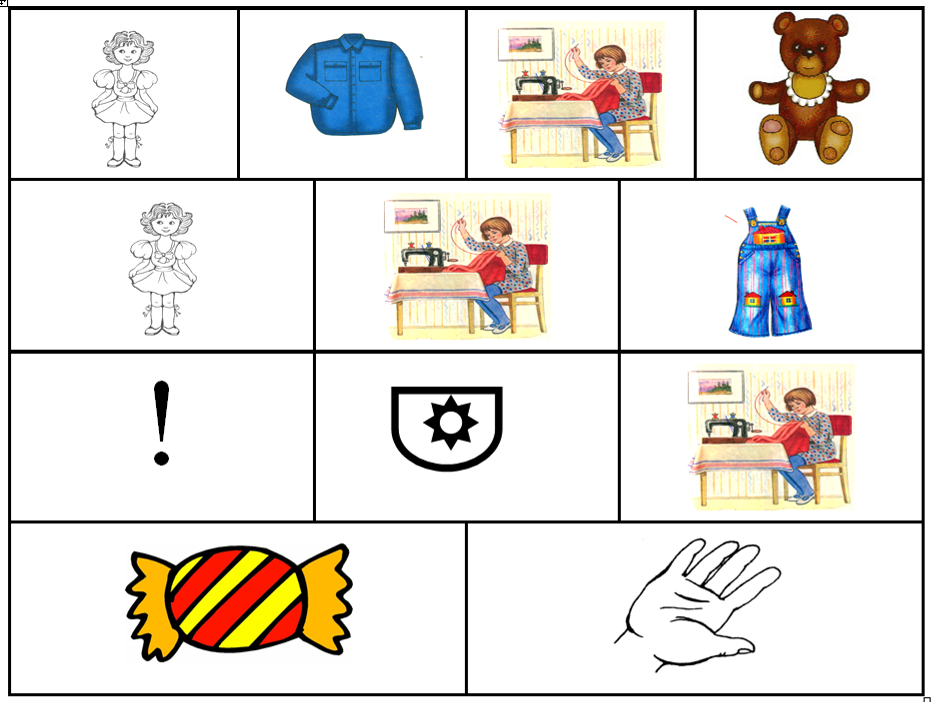 